Subag Humas dan TU 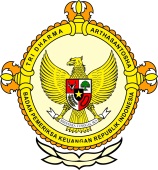       										     BPK Pwk. Prov. Sulawesi TengahTahun :									Bulan :                                                                        		                                                                               		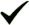 Tanggal : 											Entitas :Mantan Komisioner KPUD Banggai Didakwa Korupsi Rp 168 JutaBottom of Formby Agustinus SalutPalu, Metrosulawesi.com - Mantan Komisioner Komisi Pemilihan Umum Daerah (KPUD) Kabupaten Banggai Suprady Jafar didakwa melakukan tindak pidana korupsi senilai Rp 168 Juta.
"Kenapa hanya klien kami yang didakwa korupsi. Sedangkan Komisioner KPUD Banggai lainnya tidak, ada apa?," kata Yohanes Budiman selaku Kuasa Hukum terdakwa Supriady Jafar kepada wartawan, Senin (8/8/2016) di Palu.
Ironisnya, kata John sapaan akrabnya Yohanes Budiman itu, jaksa hanya mendakwa salah seorang Komisioner KPU saja dalam perkara ini. Padahal, kata dia ada anggota Komisioner lainnya yang juga memanfaatkan dana operasional tersebut berupa sewa mobil. Sehingga, pihaknya meminta jaksa harus buktikan mobil operasional yang dipakai oleh KPUD Banggai selama melaksanakan Pilkada Banggai. Pasalnya, terdakwa mengakui, bahwa benar mobil operasional yang mereka gunakan adalah mobil pribadi. Namun, mobil itu direntalkan melalui CV Patty Raya. Pertanyaannya adalah apakah mobilnya pejabat tidak bisa direntalkan? Apalagi dengan harga yang jauh lebih murah dibandingkan dengan tarif rental umum. Artinya, dalam konteks ini negara tidak rugi, justru negara untung karena harga sedikit murah.
"Olehnya, kami minta jaksa untuk membuktikan mana mobil operasional anggota Komisioner KPUD Banggai selama pelaksanaan Pilkada Banggai," tegasnya. Diketahui, bahwa JPU mendakwa Supriadi Jafar telah melakukan korupsi dana hibah yang bersumber dari APBD Kabupaten Banggai tahun 2015. Bahwasannya, dalam anggaran hibah tersebut terdapat anggaran untuk pengadaan sewa kendaraan roda empat operasional KPUD Banggai.
Pada 18 Juni 2015 silam, Muh Saleh Huraera selaku pemilik rental Patty Raya menandatangani perjanjian sewa mobil senilai Rp 168 Juta untuk empat unit mobil Avanza selama tujuh bulan, dengan nilai kontrak untuk sewa kendaraan operasional bagi komisioner KPUD senilai Rp 6 Juta per unit untuk setiap bulannya.
Nah, pada 9 Juni 2015, melaksanalan serah terima jasa berupa mobil yang ditandatangani oleh Muh Saleh Huraera selaku Direktur CV Patty Raya dan Yustopan Yusuf, Adrianti Ekananta, Sahrul Saluki masing-masing merupakan penerima barang atau jasa KPUD Banggai, dimana serah terima tersebut hanya formalitas untuk pencairan dana sewa mobil. Setelah itu, Bendahara Pengeluaran KPUD Banggai, Nurvida melakukan pembayaran sewa kendaraan operasional tersebut seluruhnya kepada Muh Saleh Huraera senilai Rp 168 Juta setelah dipotong pajak. Nah, setelah pencairan tersebut ada pembicaraan antara Muh Saleh Huraera dengan Supriady selaku Komisioner KPUD Banggai, bahwasannya Supriady meminta kembali dana yang telah dicairkan kepada Muh Saleh Huraera dengan alasan Supriady akan merapatkan kembali ke KPUD Banggai, dan Muh Saleh pada saat itu juga meminta uang senilai Rp 8 Juta, akan tetapi sampai dengan akhir masa kontrak pada Desember 2015, mobil tersebut tidak pernah diterima oleh KPUD Banggai. Hal tersebut menunjukan adanya indikasi bahwa bukti penyerahan barang (mobil) adalah kegiatan fiktif semata. 
"Setelah cair dana senilai Rp 186 Juta direkening Muh Saleh Huraera, terdakwa Supriady meminta dana yang dicairkan tersebut senilai Rp 126 Juta untuk dibagi-bagi ke anggota Komisioner lainnya," kata JPU Kejari Luwuk dalam dakwaannya. Dalam perkara ini, JPU mendakwa dua orang, yakni Supriady Jafar selaku mantan Komisioner KPUD Banggai Muh Saleh Hiraera selaku Direktur CV Patty Raya.
Keduanya didakwa dengan dakwaan Primair Pasal Pasal 2 ayat 1 dan Pasal 3 Jo Pasal 18 ayat 1 Undang-Undang (UU) Nomor 20 tahun 2001 tentang pemberantasan Tindak Pidana Korupsi. 
Editor : Syamsu Rizal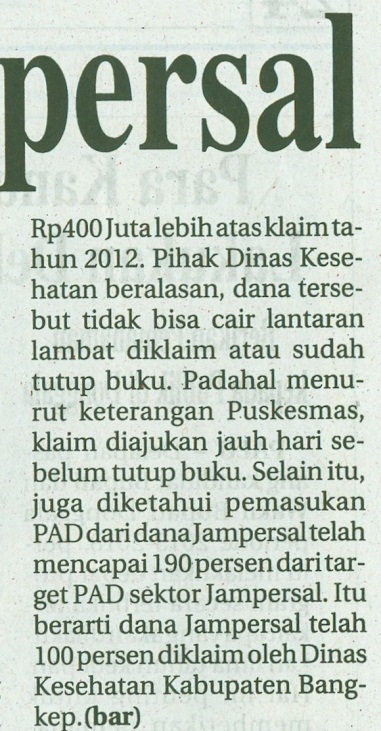 2016123456789101112  12345678910111213141516171819202122232425262728293031MEDIAMetro SulawesiProvinsiPaluDonggalaTolitoliBuolSigiMorowali UtaraParigi MoutongPosoMorowaliTojo Una-unaBanggaiBanggai KepulauanBanggai Laut